REMISSVAR Energibod 1.0: energiklassningssystem för byggbodar och bodetableringar.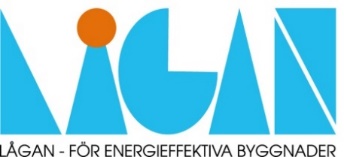 Uppgifter om svarlämnareSynpunkterÖvriga kommentarerOrganisation: Namn och efternamn:Telefon:E-postadress:Datum:IDKapitel och sidaKommentar (varför ändring?)Önskad ändring1234